Flash and Stamp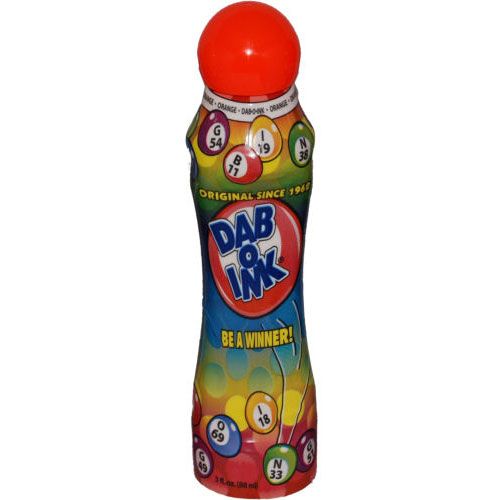 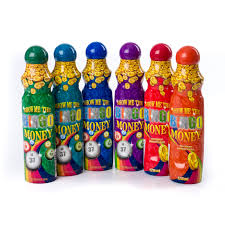 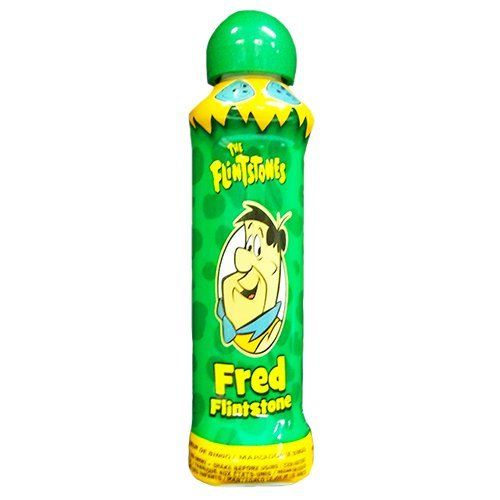 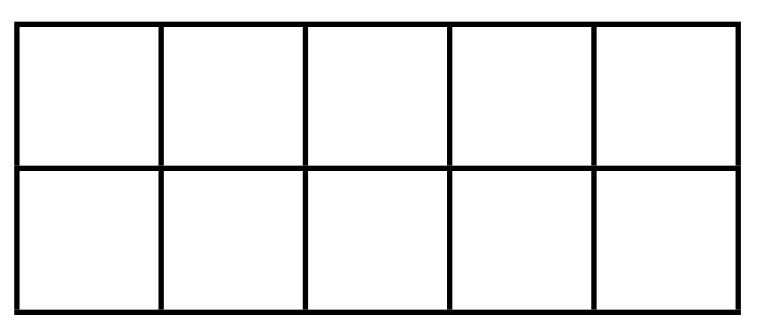 